 Calendar – 2018-19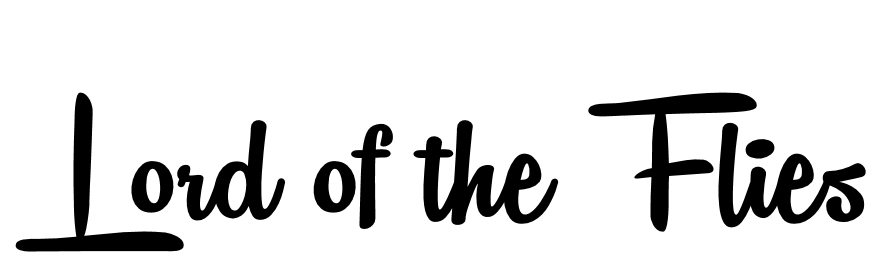 Quizzes [Process]: We will have occasional reading quizzes to test your comprehension as well as to keep you accountable for reading. 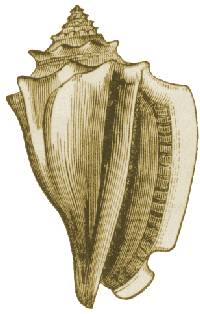 Vocabulary [Vocabulary]: We will have three vocabulary lists; each will require an assignment of your choosing and a quiz. In Class Participation [Process]: We will have a variety of small activities and assignments done in class to help us process this novel. This includes “practice seminars” leading to your culminating seminar. You will be given credit based on your participation.Journals [Participation]: As always. Text Analysis [Writing]: You will write one short text analysis paper to continue working on essay-writing skills. Socratic Seminar [Culminating]: You will demonstrate your comprehension and depth of knowledge on this novel through a student-led discussion.Island Challenge: Island Challenge days may involve assignments for participation points, process points, or even extra credit points. Who knows what challenges you face?!Week 1414.114.214.314.414.5Dec 10-14Chapter 1CalendarChapter 2FreudIsland Challenge½: Chapter 36: Winter concerts½: Enlight. Salon6: Chapter 3Week 1515.115.215.3BreakBreakDec 17-19Chapter 4Chapter 5Vocab Quiz 1-5Island ChallengeWeek 16BreakBreak16.316.416.5Jan 2-4Chapter 6+7Chapter 8Chapter 9Vocab Quiz 6-9Week 17 17.117.217.317.417.5Jan 7-11Chapter 10Chapter 11Island ChallengeVocab Quiz 10-12Chapter 12CastawayWeek 18 18.118.218.318.418.5Jan 14-18CastawayCastawayWork timeSocratic SeminarFinal Island ChallengeCastaway analysis due 8pmWeek 19 18.118.218.318.418.5Jan 21-25Dr. MLK Jr DayFinals ReviewPeriod 5/6 FinalsPeriod 3/4 FinalsPeriod 1/2 Finals